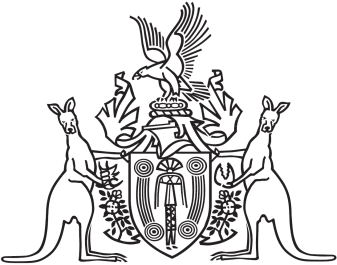 Northern Territory of AustraliaGovernment GazetteISSN-0157-8324No. G37	13 September 2017General informationThe Gazette is published by the Office of the Parliamentary Counsel.The Gazette will be published every Wednesday, with the closing date for notices being the previous Friday at 4.00 pm.Notices not received by the closing time will be held over until the next issue.Notices will not be published unless a Gazette notice request form together with a copy of the signed notice and a clean copy of the notice in Word or PDF is emailed to gazettes@nt.gov.au Notices will be published in the next issue, unless urgent publication is requested.AvailabilityThe Gazette will be available online at 12 Noon on the day of publication at http://www.nt.gov.au/ntg/gazette.shtml  Unauthorised versions of Northern Territory Acts and Subordinate legislation are available online at https://nt.gov.au/about-government/gazettesNorthern Territory of AustraliaTerritory Parks and Wildlife Conservation ActDeclarationI, Lauren Jane Moss, Minister for Environment and Natural Resources, under section 45(1) of the Territory Parks and Wildlife Conservation Act and with reference to section 45(2) of the Act, declare that it is lawful to kill animals of a species of protected wildlife specified in Schedule 1 or 2 subject to the following conditions:(a)	the animals may be killed only during the period from 27 October 2017 to 23 December 2017 and between the following times on each day during that period:(i)	6:00 am to 7:00 pm in October;(ii)	6:00 am to 7:15 pm in November;(iii)	6:00 am to 7:30 pm in December;(b)	the areas within which the animals may be killed are all areas of the Territory except the following:(i)	a park, reserve, sanctuary, protected area or wilderness zone under the Act;(ii)	any area where, under a law in force in the Territory, the discharging of a firearm, as defined in the Firearms Act, is prohibited;(c)	the following type of equipment is to be used to kill the animals specified in Schedule 1:(i)	a shotgun of not more than size 10 gauge and not less than size 20 gauge;(ii)	shot cartridges:(A)	of type non-toxic shot (excluding shot cartridges containing lead, coated lead or zinc shot); and(B)	of shot size not more than BBB for all cartridges and not less than No 2 if the cartridges are steel shot and not less than No 4 if the cartridges are other than steel shot;(iii)	a bow (excluding a crossbow);(d)	the following type of equipment is to be used to kill the animals specified in Schedule 2:(i)	a shotgun of not more than size 10 gauge and not less than size 20 gauge;(ii)	shot cartridges:(A)	of type non-toxic shot (excluding shot cartridges containing lead, coated lead or zinc shot); and(B)	of shot size not more than BB and not less than No 6 if the cartridges are steel shot and not more than No 1 and not less than No 6 if the cartridges are other than steel shot;(iii)	a bow (excluding a crossbow);(e)	the maximum number of animals that a person may kill in one day is:(i)	3 of the animals specified in Schedule 1; and(ii)	a total of 10 of the animals specified in Schedule 2;(f)	the maximum number or amount of dead animals or parts of dead animals a person may have in the person's possession or under the person's control is:(i)	away from the person's place of residence – 9 of the animals specified in Schedule 1 and a total of 30 of the animals specified in Schedule 2; and(ii)	at the person's place of residence – unlimited;(g)	a person wishing to kill the animals cannot do so unless the person has been granted a permit to do so or is a nominee under a permit granted to another person to do so;(h)	a person:(i)	must not sell, barter, dispose of or exchange the dead animals or parts of the dead animals; and(ii)	must not kill the animals except for human consumption; and(iii)	must, if requested to do so by a conservation officer, provide information to the officer as to where and when an animal was shot; and(iv)	may use decoys and retriever dogs.Dated 1 September 2017L. J. MossMinister for Environment and Natural ResourcesSchedule 1Schedule 2Northern Territory of AustraliaBarranyi (North Island) Local Management Committee RegulationsBarranyi (North Island) Local Management Committee Appointment of MembersI, Lauren Jane Moss, Minister for Tourism and Culture:(a)	under regulation 4(1)(a) of the Barranyi (North Island) Local Management Committee Regulations and with reference to regulation 4(4)(a) of the Regulations, appoint Stephanie Grace Jupiter and Kathleen Nolan Jupiter to be members of the Barranyi (North Island) Local Management Committee (the Committee); and(b)	under regulation 4(1)(c) appoint Leslie Karen Garner to be a member of the Committee. Dated 1 September 2017J. L. MossMinister for Tourism and CultureNorthern Territory of AustraliaParole Amendment Act 2017Commencement NoticeI, John Laurence Hardy, Administrator of the Northern Territory of Australia, under section 2 of the Parole Amendment Act 2017 (No. 17 of 2017), fix the day on which this notice is published in the Gazette as the day on which the Act commences.Dated 7 September 2017J. L. HardyAdministratorAssent to Proposed LawsHis Honour the Administrator assented to the following proposed law:5 September 2017Supreme Court Amendment (Associate Judges) Act 2017 (Act No 18 of 2017)Yours sincerelyMichael TathamClerk of the Legislative AssemblyDate 8 September 2017Scientific nameCommon nameAnseranas semipalmataMagpie GooseScientific nameCommon nameAnas superciliosaPacific Black DuckAnas gracilisGrey TealAythya australisHardhead Duck (also known as
White-eyed Duck)Chenonetta jubataManed Duck (also known as Wood Duck)Dendrocygna arcuataWandering Whistling Duck (also known as Water Whistle Duck)Dendrocygna eytoniPlumed Whistling Duck (also known as Grass Whistle Duck)Malacorhynchus membranaceusPink-eared Duck